2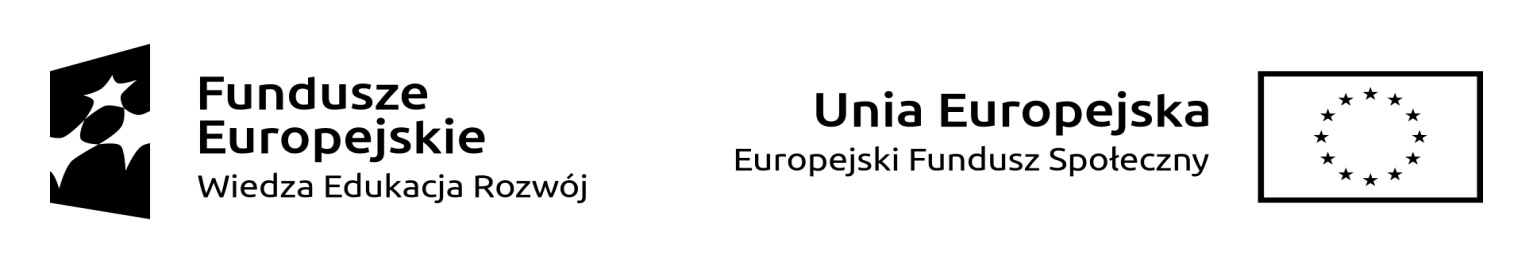 ПОЛОЖЕННЯ НАЙМУ ТА УЧАСТІ У ПРОЕКТІДо праці з POWER! (POWR.01.02.01-30-0062 / 21)§ 1Загальна інформація1. Проекті До праці з СИЛОЮ! реалізується в рамках Оперативної програмиРозвиток освіти знань; Пріоритетна вісь: I. Ринок праці відкритий для всіх, Захід: 1.2Підтримка молоді на регіональному ринку праці – конкурсні проекти, Підзахід: 1.2.1Підтримка Європейського соціального фонду.2. Положення визначає умови набору та участі в Проекті До праці з СИЛОЮ!3. Проект співфінансується Європейським Союзом у рамках Європейського фонду  Соціальний.4. Виконавець проекту JMM Sp. z o.o. (раніше: JMM Mariusz Lewandowski) із місцезнаходженням у Палендзo (62-070), вул. Żurawinowa 10, KRS: 0000897208, NIP: 781 20 20 456, REGON:388818560.5. Проектний офіс знаходиться в Палендзо (62-070), вул. Żurawinowa 10, працює в робочі дні в09:00 - 15:00,6.тел.575 773 900 або 530-981-978, e-mail: power@jmm.net.pl,  (в неробочий час, зв.з персоналом проекту можна по телефону або електронною поштою, https://www.facebook.com/jmmspzoo).7. Тривалість проекту: 01.01.2022 - 30.06.2023.8. Участь у проекті безкоштовна.9. Вся інформація про проект та документація розміщені на сайті проекту: www.jmm.net.pl/powerwlkp10. Статус на ринку праці визначається на дату початку участі в проекті (тобто на першу форму підтримки).11.Стажування та тренінги, що проводяться в рамках Проекту, будуть відповідати встановленим для них стандартампослуги в додатку 16 до Положення про конкурс № POWR.01.02.01-IP.20-30-001 / 21 та з польською та Європейська рамка якості для учнівства та стажування 1.12. JMM залишає за собою право безкоштовно використовувати зображення та записи учасників проект для маркетингових цілей (каталоги, папки та інші публікації) за умови, щофото, запис зроблено під час семінару, консультації, навчання та/або стажування.13. Учасник має право не погоджуватися з пунктом 12 не пізніше на момент поданнядокументи про прийняття на роботу.14. Загальний нагляд за виконанням проекту та вирішенням питань, не врегульованих Положенням є відповідальністю Менеджера проекту.1 Ці вимоги мають брати до уваги Рекомендацію Ради від 10 березня 2014 року про систему якості стажування (2014 / C 88/01) (http: // eurlex.europa.eu/legal- content / PL / TXT / PDF /? uri = CELEX: 32014H0327% 2801% 29 & from = PL) Проект З СИЛОЮ до праці! співфінансується Європейським Союзом у рамках Європейського соціального фонду – Програми Розвиток освіти операційних знань на 2014-2020 роки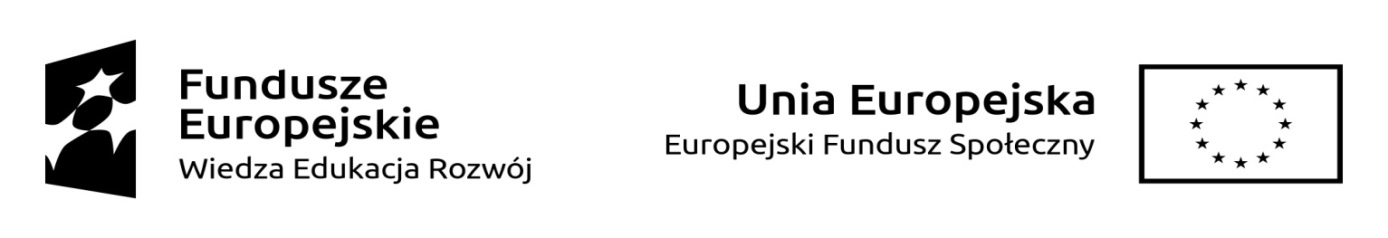 § 2Словник термінівЩоразу, коли Регламент посилається на:1. Проект - це слід розуміти як проект З СИЛОЮ ДО ПРАЦІ!реалізована JMM Sp. z o.o. (раніше: JMM Mariusz Lewandowski) за співфінансування зКошти Європейського Союзу в рамках Оперативної програми розвитку освіти знань; Вісьпріоритет: І. Ринок праці відкритий для всіх Дія: 1.2 Підтримка молоді в регіональний ринок праці – конкурсні проекти, Підзахід: 1.2.1 Підтримка надається відЄвропейського соціального фонду.2. Кандидат - слід розуміти фізичну особу, чоловіка чи жінки, яка подаладокументи про прийняття на роботу, необхідні на етапі прийому на роботу, зазначених у цьому Положенні.3. Учасник проекту (далі: УП) - особа, яка:- відповідає критеріям доступу, зазначеним у заявці на отримання гранту;- підписав усі документи про прийом на роботу та надав персональні дані;- отримав кваліфікацію для участі в проекті на підставі Положення про набір та участьу проекті "До праці з СИЛОЮ!"- підписали договір на участь у Проекті з додатками.4. Безробітний - особа, яка є безробітною, готова працювати та активношукає роботу. Незалежно від виконання вищевказаних умов особазареєстрована як безробітна класифікується як безробітна. Вона безробітнаяк безробітна у розумінні Обстеження робочої сили, так іособа, зареєстрована як безробітна. Визначення не включає студентів бакалаврату тастаціонарних студентів, навіть якщо вони відповідають зазначеним вище критеріям.Особа, яка має право на відпусткуматеринство або батьківство, яка є безробітною, як вказано в цьому визначенні (неотримує відпустку), а також є безробітним.Ми розрізняємо:Безробітний, зареєстрований у реєстрі бюро зайнятості - особа, яка є безробітною,готовий до роботи та активно шукає роботу, в якому зареєстрованийреєстрація в службі зайнятості як безробітного,Безробітний, не зареєстрований у реєстрі бюро зайнятості - особа безроботи, готова працювати і активно шукати роботу, яка незареєстрована у реєстрі служби зайнятості як безробітна.5. Довгостроково безробітна особа - безробітна особа, яка визначається визначенням безробітної особизареєстровані в обліку служби зайнятості. Розрізняється визначення терміну «тривалий безробітний».залежно від віку:- Молодь (<25) - безробітні безперервно понад 6 місяців (> 6 місяців).- Дорослі (25 років і більше) - безробітні безперервно більше 12 місяців(> 12 місяців).Вік учасника проекту визначається виходячи з дати народження та визначається за датоюпочаток участі в проекті.Проект З СИЛОЮ для роботи! співфінансується Європейським Союзом у рамках Європейського соціального фонду – ПрограмиРозвиток освіти операційних знань на 2014-2020 роки6. Економічно неактивні люди - люди, які на даний момент не створюють робочу силу(тобто вони не працюють і не є безробітними). Студенти денної форми навчання вважаються особамиекономічно неактивний. Люди, які перебувають у відпустці по догляду за дитиною (розуміються як відсутність зроботи, викликані доглядом за дитиною в період, що не входить у відпусткувідпустка по вагітності та пологах) вважаються неактивними, якщо вони не євже зареєстровані як безробітні (тоді статус безробітного має пріоритет).7. Дата приєднання/початку участі в проекті - це слід розуміти як деньприєднання до першої форми підтримки (консультування).8. Вік учасників проекту - визначається виходячи з дати народженнята визначається на день початку участі в проекті.9. Люди з низькою кваліфікацією - люди з освітою до МСКО 3- середня або нижча освіта. Люди з вищою освітоювища або післясередня не може бути включена до цієї групи;10. Інваліди - люди з обмеженими можливостями у розумінні Закону від 27 стСерпень 1997 року з питань професійної та соціальної реабілітації та працевлаштування інвалідів(Вісник законів від 2011 р. № 127, ст. 721 із змінами), а також особи з психічними розладами в с.у розумінні Закону від 19 серпня 1994 р. про охорону психічного здоров'я (Вісник законів від 2016 р.,пункт 546 із змінами Рев.);11.Навчання - означає позакласну роботу, спрямовану на отримання, доповнення абопідвищення кваліфікації професійної або загальної кваліфікації, необхідної для виконанняроботи, включаючи навички пошуку роботи;12. Стажування - набуття навичок безробітним або професійно неактивною особоюпрактично виконувати роботу, виконуючи завданняна робочому місці без встановлення трудових відносин з роботодавцем;13. Ефективність зайнятості - означає зайнятість на основі:трудові відносини: вважаються виконаними, якщо учасник проекту прийнятий на роботупринаймні ½ роботи на повний робочий день протягом не менше 1 місяця. У разі людей зпомірною інвалідністю або інвалідністю значного ступеня з критеріємЕфективність зайнятості слід вважати задоволеною, коли учасник проекту залишаєтьсязайняті не менше 1/4 штату на повний робочий день строком не менше 1 місяця.14. Особа, яка втратила роботу після 1 березня 2020 року внаслідок пандемії COVID-19група осіб, які втратили роботу після 1 березня цього року. в результаті пандемії COVID-19 можевключати всіх молодих безробітних, які втратили роботу після 1 березня 2020 рокуу зв'язку з розірванням або непродовженням контракту. До цієї категорії людейможна включити як осіб, які були працевлаштовані за трудовим договором, так і осібзайняті за цивільно-правовими договорами.У всіх ситуаціях зарадитруднощі в документальному оформленні взаємозв'язку між втратою роботи та економічним становищем, достатніполягає в тому, щоб довести, що договір було розірвано (незалежно від причини) або не було розірванопродовжено на зазначений термін.(2 Місяць – це частина року і триває від 28 до 31 дня. Якщо договір був укладений на термін не менше відз першого до останнього числа даного місяця або не менше 30 днів (у лютому це може бути 28 або 29 днів у високосному році), слід вважати, що він був укладений на місяць.Проект З СИЛОЮ для роботи! співфінансується Європейським Союзом у рамках Європейського соціального фонду – Програми Розвиток освіти операційних знань на 2014-2020 роки)15. Особа, яка проживає в одному з міст, що втрачає свої соціально-економічні функції в воєв.Любуське, тобто мешканець таких міст: Ходзеж, Гнєзно, Гостинь, Яроцін, Каліш, Коло,Конін, Костян, Кротошин, Лешно, Любонь, Оборники, Острув Вел., Піла, Плешев, Равич, Сважендз, Шамотули, Шрем,Срьода Велкп., Турек, Вонгровец, Верес, Злотув.16. PO WER – Оперативна програма «Знання, освіта та розвиток».17. ESF – Європейський соціальний фонд.18. IB - Проміжний орган, тобто Воєводське бюро праці в Познані.19. Організатор / Lider / Beneficent - JMM Sp. z o.o. (раніше: JMM Mariusz Lewandowski) [далі:JMM].20. IPD – Індивідуальний план дій.21. Місце проживання - це слід розуміти як місце проживанняу розумінні ЦК (ст. 25. Місцем проживання фізичної особи ємісце, де особа перебуває з наміром постійного проживання).22. Керівник стажування - особа, призначена Організатором стажування, яка здійснює нагляд заорганізацією та ходом практики. Вихователем стажера може виступати лише особаз досвідом роботи в галузі/сфері не менше дванадцяти місяців (виконання цієї вимоги має бути належним чином задокументовано, наприклад, копіядовідки з роботи, копія договору/довідки від роботодавця, роздруківка з CEIDG тощо)23. Організатор стажування - суб'єкт, в якому Учасник проекту проводитиме професійне стажування в рамках проекту.§ 3Умови участі в проекті1. Учасниками проекту стануть 120 осіб віком 15-29 років, які проживають або навчаються у Великопольському воєводстві.2. Учасниками проекту стануть, зокрема, люди:а) професійно неактивний,б) безробітні, не зареєстровані в повітових бюро праці (далі: ПУП),в) які втратили роботу після 1 березня 2020 року внаслідок COVID-19,г) з інвалідністю,д) без роботи, яка не бере участі в освіті та навчанні (так звані NEETs),е) з низькою кваліфікацією,є) довготривалий безробітний,з) вкл. проживання в містах середнього розміру або містах, які втрачають свої соціально-економічні функції, тобто:Ходзеж, Гнєзно, Гостинь, Яроцин, Каліш, Коло, Конін, Костян, Кротошин, Лешно, Любон,Оборники, Острів Велкп., Піла, Плешев, Равич, Сважендз, Шамотули, Шрем,Срьода Велкп.,Турек, Вонгровец, Вжешня, Злотув.3. Особи, які одночасно є учасниками іншого, не можуть брати участь у проекті  професійної активізації, співфінансований ЄСФ і належить до цільової групизазначено для режиму змагань у підпункті 1.3.1 Сила.4. Підтримку в рамках проекту отримають 120 осіб, які відповідають критеріям, описаним у п.п 1-2, при цьому набір буде проводитися за кількістю місць для окремих груп:а) 55% жінок,б) мін. 80% UP, які втратили роботу після 1 березня 2020 року в результаті COVID-19,в) 80% економічно неактивних УП,(Проект З СИЛОЮ для роботи! співфінансується Європейським Союзом у рамках вропейського соціального фонду – Програми Розвиток освіти операційних знань на 2014-2020 роки)г) мін. 10 УП будуть люди з обмеженими можливостями,e) 20% безробітних UP, які не зареєстровані в PUP,е) мін. 50% UP з низькою кваліфікацією,g) 30% довготривалих безробітних,з) 100% УП безробітних, які не беруть участі в освіті та навчанні (так з. Молодь NEET),я в. 20% ПТ проживають у середніх містах або містах, які втрачають соціальні тагосподарські функції: Ходзеж, Гнєзно, Гостинь, Яроцин, Каліш, Колво, Конін, Костян, Кротошин,Лешно, Любон, Оборники, Острів Велкп., Піла, Плешев, Равич, Сважендз, Шамотули, Шрем,Срьода Велкп., Турек, Вонгровец, Верес, Злотув.5. Умовою для участі в процесі набору та надалі в проекті є:а) Заповнення, підписання, відправка традиційною поштою або передача проекту в офіс докандидат:- ФОРМА ЗАЯВИ (відповідно до зразка, що входить до додатка 2 доцього Регламенту з необхідними додатками);- ДЕКЛАРАЦІЇ УЧАСНИКА ПРОЕКТУ (згідно з шаблоном, наведеним у додатку3,5,6 цих Правил);- КВАЛІФІКАЦІЙНИЙ ІСПІТ (відповідно до шаблону в додатку 4 до цього документуРегламенту).б) Надання доступу до ідентифікаційної картки (для підтвердження особи та віку),в) Якщо ви втратили роботу після 1 березня 2020 року в результаті пандемії COVID-19 (будь ласкадокласти копію трудового договору/копію трудової довідки чи іншого документа що підтверджують втрату роботи у зв'язку з припиненням або непродовженням робочогоконтракт). що підтверджує втрату роботи у зв'язку з припиненням або непродовженням роботиконтракт).г) Подання рішення або іншого документа, що підтверджує стан здоров'я, - для осіб зінвалідності, наприклад, довідка про ступінь інвалідності або видана довідка провинесене судове рішенняe) Подання довідки від ZUS 4, що підтверджує, що кандидат пасивнийпрофесійно або безробітна особа, не зареєстрована в ПУП.е) У день початку навчання та/або стажування Учасник зобов’язаний виконати:декларація з метою визначення обов'язку із соціального страхування та страхуваннямедичні та інші документи, необхідні для надання підтримки. Документи єза шаблонами на сайті.ж) Прийняття та прийняття умов цього Регламенту.(3 Цільовою групою у підзаході 1.3.1 конкурсної процедури є:молодь, у тому числі люди з інвалідністю, віком 15-29 років без роботи, зокрема люди,які не беруть участь у вихованні та навчанні т. зв люди з категорії NEET, з таких цільових груп: особи, які вийшли з прийомної сім'ї (до 2 років після виходу з закладу опіки та піклування); люди, які залишили молодіжні освітні центри та центри молодіжної соціотерапії (до 2 років післявід'їзд), особи, які залишили спеціальні навчально-виховні центри та спеціальні навчальні центри (до 2років після відходу), особи, які закінчили навчання в спеціальній школі (до 2 років після закінчення навчання в спеціальній школі), матері, які перебувають у будинках матері-одиначки, особи, які залишили СІЗО або СІЗО (до 2 років після виходу) - особи, які вибуливиправна установа або притулок для неповнолітніх (до 2 років після виходу), особи, які залишили захисні заклади працевлаштування (до 2 років після припинення трудових відносин на робочому місці).іммігранти (у тому числі особи польського походження), репатрианти, люди, які залишають сільське господарство та їхні сім’ї, т. зв.бідних, зайнятих за короткостроковими контрактами та за цивільно-правовими договорами- вихідці з вищевказаних цільових груп) Проект З СИЛОЮ для роботи! співфінансується Європейським Союзом у рамках Європейського соціального фонду – ПрограмиРозвиток освіти операційних знань на 2014-2020 роки§ 4Набір на роботу1. Набір буде відкритим і проводитиметься в провінції. Велика Польща втритижневі тури в середньому 8 осіб / тур (+ 2 особи резервний список). Місцяневикористаний у даному раунді переходить до наступного.2. Зважаючи на складнощі підбору персоналу, JMM надає додаткові інструменти просування, розширеннядата прийняття на роботу, зазначена в п.п 1 вище, додатковий набір або безперервний набір.3. Набір буде здійснюватися в провінції. Велика Польща, згідно з принципом неупередженості,надійність, відкритість, відповідно до принципу рівних можливостей і недискримінації, співце дозволить чесну та повноцінну участь у проекті, незалежно від статі та віку,інвалідність, раса або етнічне походження, релігія або переконання,сексуальна орієнтація.4. Діяльність з набору персоналу буде підтримуватися інформаційно-промоційною діяльністютобто публікація онлайн-реклами (соціальні мережі), організація особистих зустрічей,розповсюдження інформаційних матеріалів та плакатів. Вони будуть використані в проектінестандартні методи набору молоді NEET.5. Заявки на проект приймаються:а) особисто з понеділка по п'ятницю з 09.00-15.00 в проектному офісі в Палендзе, вул.Żurawinowa 10, 62-070 Palędzie.б) традиційною поштою за адресою: Biuro Projektu, JMM Sp. z o.o. (раніше: JMM MariuszЛевандовського), вул. Żurawinowa 10, 62-070 Palędzieв) електронною поштою – кандидат надсилає заповнене та захищене від загроз zмережева заявка за вказаною адресою power@jmm.net.pl.  Потім до кінцевого термінузазначеного персоналом проекту повинен особисто з’явитися в офіс проектупідписи та надати необхідні додатки (перелічені в п. 3 п. 5).6. Під час офіційної перевірки форм заявки JMM допускає таку можливістьдоповнити подані документи протягом 7 робочих днів. У разі надсилання електронною поштоюJMM приймає вимогу особистого підпису документів (не пізніше пвикористання першої форми підтримки в проекті) або підписання документів з використаннямвідповідний електронний підпис.7. Існує два етапи набору:а) І ЕТАП: оцінка формальних і змістовних критеріїв;Оцінка формальних критеріїв, які кваліфікуються для участі в проекті, описаному в § 3, на основізаповнені та правильно заповнені документи заявки. Оцінка формальних критеріїввиконано/не відповідає, а це означає, що мають бути критерії прийнятностівиконано для того, щоб кандидат перейшов до наступного етапу оцінювання;Оцінка змістовних критеріїв у межах наявного ліміту місць для груп, зазначених у §3точка 1,2,4, за якими будуть нараховані бали4 Ви можете подати заявку на отримання сертифіката від ZUS, подавши, наприклад, заяву за формою US-7. Шаблон заявки доступнийвкл. на сайті ZUS. Свідоцтво не може бути старше 30 днів. УВАГА! якщо сертифікат відЗУС, поданий на етапі набору, старше 30 днів Кандидат повинен подати новий сертифікат - часочікування довідки навіть 14 днівПроект З СИЛОЮ для роботи! співфінансується Європейським Союзом у рамках Європейського соціального фонду – ПрограмиРозвиток освіти операційних знань на 2014-2020 роки- стать: жіноча (+10 балів);- освіта: середня (+5 балів), середня школа (+8 балів), початкова та нижча (+10 балів)- раніше участь у проектах з CT95 (+10 балів)- листок інвалідності (+10 балів)- проживання в містах середнього розміру або містах, які втрачають свої соціально-економічні функції(+10 балів)- втрата роботи після 1 березня 2020 року внаслідок COVID-19 (+10 балів)- догляд за дітьми та/або догляд за людьми залежний (+10 балів.)- період безробіття: тривале безробіття (+10 балів)б) ЕТАП II: співбесіди з кар'єрного радника (0-30 балів), метою яких будеаналіз професійних і соціальних схильностей, мотивації до зміни життєвої ситуації iпідвищення кваліфікації, необхідність участі в проекті.8. Бали, нараховані кандидатам під час I етапу (0-30 балів за іспит, за критеріївинагорода макс. 80 балів, всього 110 балів) та II етап (0-30 балів за співбесіду)нагороджені приймальною комісією) підводяться підсумки. Загалом UP може отримати макс.140 балів9. Після складання балів з співбесіди з профконсультантом та балів з оцінюваннябудуть створені кваліфікаційні та резервні списки (+ 20%). у разі отримання рівної кількості балів, прийняття буде вирішено по черзі:а) участь у сфері соціальної інклюзії, що реалізується в рамках тематичної мети(КТ9) Регіональної операційної програми,б) стать,в) інвалідність,г) більша кількість суттєвих балів, ніж бали з інтерв'ю з радникомпрофесійний,д) низька кваліфікація,f) в крайньому випадку, більш ранню дату подання форми прийняття на роботу.10. Люди з найбільшою кількістю балів у своїх списках будуть брати участь у проекті.11. Інформація про кваліфікацію проекту буде надана Учаснику листом абопо телефону або електронною поштою.12. Документи, подані кандидатами на проект, не повертаються.13. JMM застерігає, що:а) подання документів про прийом на роботу не означає прийняття до участіпроект,b) JMM залишає за собою право перевіряти дані, надані в документації про найм.§5Принципи участі в проекті та права та обов’язки учасників1. Участь учасника в проекті починається з дня отримання першої форми підтримки в м.в рамках проекту та підписання Угоди про участь у проекті із зазначенням прав та обов’язківсторони договору.2. На етапі підписання Договору від Учасника може вимагатися надання додатковихперсональні дані для укладання договору.3. Підтримка учасників:- ОБОВ'ЯЗКОВО:а) Кар'єрне консультування та кар'єрне консультування - в середньому 5 год,b) професійна підготовка або мінімум 3-місячна програма стажування / навчання,(5 Актуальний перелік проектів за тематичною метою 9 РОП опублікований за посиланням: https://powerwuppoznan.praca.gov.pl/wiadomości Проект З СИЛОЮ для роботи! співфінансується Європейським Союзом у рамках Європейського соціального фонду – ПрограмиРозвиток освіти операційних знань на 2014-2020 роки)- ДОПОВНЮЄМО: участь в інших формах підтримки (індивідуальної чи групової) будев результаті заходів, що містяться в Індивідуальному плані дій (IPD)в) Працевлаштування – ср. 5 годг) Психологічна / менторська підтримка / семінари - мотиваційно-психологічна підтримка (в середньому 10 хв.)4. Учасник проекту має право:а) безкоштовна участь у проекті Z POWER to work!, у тому числі безкоштовна участь уформи підтримки, що пропонуються в рамках проекту,б) отримання навчальної стипендії6 під час навчання, у тому числі професійного навчання в сума: 10,43 злотих за 1 годину участі в тренінгу.Стипендія не нараховується за участь в індивідуальних або групових консультаціях/консультаціяхпрофесійна, психологічна / менторська підтримка / семінари та працевлаштування.в) під час стажування стажист має право на щомісячну стипендію7становить 80% чистої вартості мінімальної оплати праці, зазначеної в нормативних актах про мінімальну винагороду за роботу в рік подання пільговиказаявка на співфінансування у відповідь на оголошений конкурс. Щомісячна сумаСтипендія на стажування призначається за наявності кількості годин практики в календарному місяці становить не менше 160 годин на місяць8. У разі меншої місячної суми сума стипендія визначається пропорційно.г) відшкодування витрат на відрядження, пов'язаних з участю в індивідуальних формахсупровід (не стосується співбесіди). Люди, які проживають у м. депідтримка надається, витрати на відрядження не відшкодовуються.5.Учасник проекту зобов'язаний:а) участь у підтримці, що пропонується в рамках проекту, що випливає з розробленогоразом підтримувати шляхи,б) складати іспити в рамках запропонованого навчання, включаючи професійну підготовку,в) сумлінно та сумлінно виконувати завдання, передбачені програмою стажування якщо є) та виконувати вказівки роботодавця та опікуна, якщо вони не суперечать закону,г) згоду на збір та обробку персональних даних,e) заповнення анкет, проведених під час проекту,е) заповнення інших документів, пов'язаних з реалізацією проекту,g) дотримуватися Положення щодо наймання та участі в проекті,h) дотримання та виконання положень контракту,і) регулярна участь у заняттях,j) дотримання пунктуальності,k) надання Інститутам будь-якої інформації, пов'язаної з участю в проектізалучений до реалізації Оперативної програми «Розвиток освіти знань»; Вісьпріоритет: І. Ринок праці відкритий для всіх Дія: 1.2 Підтримка молоді врегіональний ринок праці – конкурсні проекти, Підзахід: 1.2.1 Підтримка надається відЄвропейський соціальний фонд.l) негайно інформувати JMM про будь-які зміни будь-яких персональних даних, іконтактні дані, вказані у формі заявки, та про зміну вашої ситуаціїпрофесіонала (наприклад, прийняття на роботу) та надання будь-якої інформації, пов’язаної зучасть у проекті установам, залученим до реалізації ОП КЕД.6.Учасник проекту, зокрема, зобов’язаний надати інформацію про стан наринок праці після завершення участі в проекті: (6 У обґрунтованих випадках учасник може добровільно відмовитися від отримання стипендіїнавчання в проекті. Вигодонабувач зобов’язаний оформити особисте страхування від нещасних випадків нещасні випадки учасника проекту у разі відмови від стипендії Проект З СИЛОЮ для роботи! співфінансується Європейським Союзом у рамках Європейського соціального фонду – Програми Розвиток освіти операційних знань на 2014-2020 роки) Проект З СИЛОЮ для роботи! співфінансується Європейським Союзом у рамках Європейського соціального фонду – ПрограмиРозвиток освіти операційних знань на 2014-2020 роки7 У обґрунтованих випадках учасник може добровільно відмовитися від отримання стипендіїнавчання в проекті. Вигодонабувач зобов’язаний оформити особисте страхування від нещасних випадківнещасні випадки учасника проекту у разі звільнення зі стипендії8  Для осіб з важкою або середньою інвалідністю щомісячна стипендія за умови місячної кількості годин практики становить не менше 140 годин на місяць. Крім того, не потрібно мінімальної погодини заявка на працевлаштування, для яких передбачено скорочення робочий час відповідно до чинних норм.а) надати Організатору дані протягом 4 тижнів після закінчення участі в проектіщодо їх статусу на ринку праці (зайнятий9, безробітний, неактивний) таінформація про участь у навчанні чи навчанні, а також про здобуття кваліфікації чи здобуття компетенції, здобуття освіти в шкільних формах або отримання поворотних чи безповоротних кошти на відкриття бізнесу від ESF (в інших проектах ESF),б) подати його протягом 90 календарних днів з моменту закінчення участі в проектіОрганізатор отримує дані про його статус на ринку праці (10 зайнятих, безробітних,неактивні) та надають інформацію про участь у освіті чи навчанніта здобуття кваліфікації чи набуття компетенцій, здобуття освіти у шкільних формах або отримання поворотних або безповоротних коштів для відкриття бізнесу від ЄСФ(в інших проектах ЄСФ).7. Видалення Учасника проекту з його вини може мати фінансові наслідки вформа відшкодування на вказаний Ініціатором проекту банківський рахунок понесених витратзавдяки його участі в проекті досі.§6Відсутність та відмова від участі в проекті1. Організатор залишає за собою право виключити Учасника з проекту в наступномувипадки:а) порушення Учасником положень Положення та Договору про участь у проекті,б) грубе порушення організаційного порядку під час навчання та стажування,в) неявки на заняття понад 20% від загальної кількості занять (всього обидвавибачений і невиправданий),г) порушення цього Положення та принципів соціального співіснування, взокрема у разі порушення фізичної цілісності іншого учасника Проекту,викладач, тренер або співробітник Проектного офісу, доведений акт крадіжки абоособливий вандалізм.д) надання неправдивих даних у документах про прийняття на роботу.2. У разі розірвання цього договору Бенефіціаром Проекту з причинзазначені в пункті 1 цього пункту Вигодонабувач має право вимагати стягнення договірної неустойки всума, що дорівнює витратам на участь Учасника/Учасника в проекті (до суми12 280,00 злотих) з відсотками, розрахованими як відсотки за бюджетну заборгованість.3. В особливих, надзвичайних нещастях, які заважають брати участь упроект (наприклад, тривала хвороба, характер якої унеможливлює відвідуваннякласів і що призведе до перевищення кількості допустимих прогулів), УП має право на9 Ви повинні надати копію документа, що підтверджує прийняття на роботу- копія трудового договору або трудової довідки (з урахуванням періоду роботи та кількості повної зайнятості)- копія цивільно-правового договору (наказу, роботи) або трудового свідоцтва- підприємницька діяльність з роздруківкою з CEIDG, що підтверджує початок підприємницької діяльностібізнес або підтвердження сплати належних внесків на соціальне страхування або видана довідкауповноваженим органом – наприклад, ZUS, податковою, міською чи комунальною службою тощо.10 там же. Проект З СИЛОЮ для роботи! співфінансується Європейським Союзом у рамках Європейського соціального фонду – ПрограмиРозвиток освіти операційних знань на 2014-2020 рокивідмова від участі в проекті, після подання письмової заяви про вихід та її причини з наданням достовірних документів, що підтверджують подію ці обставини. Організатор залишає за собою право оцінити істотні приміщення, про які вищезгаданий.4. Якщо під час реалізації проекту або після його завершення стане очевидним, що Учасник надав неправдиві дані в деклараціях та документах про прийняття на роботу, що спричиняють це Учасник не відповідав умовам участі в проекті, або коли виявляється, що Учасник невиконали умови для отримання індивідуальних пільг у рамках підтримки Учасника,Учасник зобов’язаний повернути суму, зазначену в п.п 2 цього пункту5. Учасник може відмовитися від участі в проекті протягом 3 днів з дня отримання інформації проправо на участь у проекті. Залишиться для створеного таким чином вільного місцяінша особа, кваліфікована зі списку набору/резерву.6. Відвідування занять, у тому числі індивідуальних та групових, є обов’язковим.7. Учасник проекту зобов'язаний негайно повідомити про це співробітника Проектного офісу причини пропуску занять.§ 7Обсяг підтримки1. Обов’язковими формами підтримки для кожного Учасника будуть: професійне консультування, в т.ч.розвиток IPD та навчання чи стажування. Решта форми підтримки надаватимуться індивідуальновідповідає потребам Університету природничих наук.2. Проект передбачає для Учасників:а) Професійне консультування, діагностика та розвиток можливостей професійного розвиткуІндивідуальний план дій [100% UP обов’язковий для кожного учасника].Метою консультації є підтримка Університету природничих наук у плануванні кар’єрного розвитку, в т.чпідвищення або доповнення професійних компетенцій і кваліфікацій. Планується в середньому 3 годиниробота професійного консультанта з розвитку ІПР з УП і в середньому 2 години роботи консультантапрофесіонал у плануванні кар'єрного розвитку, включаючи підйом абодоповнення професійних компетенцій та кваліфікацій (співбесіда - 1 год / UP в середньому, тестовий іспит -1 год / UP в середньому). Консультант з кар’єри дає поради, використовуючи стандартизовані методиполегшення вибору професії, зміна кваліфікації, прийняття або зміна роботи, перевірка компетенцій,професійні інтереси та таланти.б) Середня 50-годинна програма професійного навчання [хв. 72 UP]JMM покриє витрати на:- один/кілька тренінгів, якщо це можливо та необхідно учасникам (кошти на оплату курсу тастипендія для учасника),- іспити (1 спроба складання), включаючи ЗНО та сертифікати,- необхідні медичні або психологічні огляди - за потребиправові норми,Projekt Z POWER-em do pracy! jest współfinansowany przez Unię Europejską w ramach Europejskiego Funduszu Społecznego – ProgramOperacyjny Wiedza Edukacja Rozwój na lata 2014-2020- робочий / захисний одяг, підручники, харчування - якщо є.Професійні курси та навчання будуть відповідати IPD кожного учасника.в) Мінімальна 3-місячна програма стажування / навчанняJMM покриє витрати на:- стипендія на стажування в розмірі 1649,34 злотих нетто (так звані «на руки»)- проїзд до місця стажування та назад (якщо місце стажування знаходиться за межами місця проживанняучасника (за умови, що учасник подає заявку на відшкодування),- витрати, пов’язані зі стажуванням: витрати на обладнання робочого місця, експлуатаційні витратиматеріали та інструменти, інструктаж з охорони праці для слухачів,- витрати на проведення необхідних медичних оглядів,- страхування від нещасних випадків,- витрати на догляд за ос. залежний (за умови, що Учасник подає заявку на повернення коштіввитрати). г) Індивідуальне та/або групове працевлаштування(Ре)інтеграція з ринком праці. Посередники аналізуватимуть припущення IPD. На основі аналізубуде документація та особисті зустрічі з УП, інформація від кар'єрного консультанта, ріелторівотримувати пропозиції стажування та роботи від роботодавців і направляти конкретні ПА на співбесідироботодавців (відповідно до очікувань, компетенцій та професійного досвіду UP іпотреби роботодавців). Діяльність агентів з працевлаштування буде безперервною,нерозривно супроводжує будь-яку форму активації, доки УП не припиняє свою участьв проекті.e) Індивідуальна та/або групова психологічна чи наставницька підтримкаПідтримка на основі моделі наставництва PI-PWP - інноваційний метод активації людейбезробітні. Завданням наставника буде серед інших мотивуюча, аналізуюча та підтримуюча діяльністьUP проводиться як частина IPD, реагуючи в разі ризику недосягненнящодо домовленостей щодо IPD, постійна співпраця з консультантом клієнта та агентом з працевлаштування, після того, як його займуть UPстажування/робота ознайомлення його з процедурами та умовами працевлаштування, а також завданнями наконкретна посада, допомога в побудові коректних відносин між УП і роботодавцем, моніторингадаптація Університету природничих наук на робочому місці та допомога у вирішенні будь-яких проблем. Цілеспрямованістьпідтримка буде діагностована та призначена для конкретного ПТ на основі впровадженогоIPD.е) супровідна підтримкавкл. відшкодування транспортних витрат та/або витрат на догляд за тим, хто потребує допомогиповсякденне функціонування, персональний помічник інваліда, сурдоперекладач(PJM)Проект З СИЛОЮ для роботи! співфінансується Європейським Союзом у рамках Європейського соціального фонду – Програми Розвиток освіти операційних знань на 2014-2020 роки§ 8Умови проведення стажування1. Стажування – це форма підтримки, яка дозволяє отримати професійний та базовий досвідпрактичні навички, пов'язані з роботою, яку виконують люди без досвідупрофесіоналів, щоб підвищити їхні шанси знайти роботу. Термін стажування єхв. 3 місяці.2. Стажист повинен виконувати діяльність або завдання у виміріне більше 40 годин на тиждень і 8 годин на день. У випадку Учасників проектупри тяжкій або середньому ступені працездатності робочий час може бути скороченодо 7 годин на добу та 35 годин на тиждень після подання листка непрацездатності.3. Стажист виконує свої обов'язки під керівництвом призначеного на етапі вихователя стажуванняпідготовка до виконання програми стажування, яка знайомить слухача з його/її обов'язками, тазнайомиться з правилами та процедурами організації, де проходить стажування.Вихователь контролює виконання покладених на слухача обсягу обов’язків та забезпечуєзворотній зв'язок слухача про досягнуті результати та ступінь виконання завдань. Для одногонаставником стажування не може бути більше 3 стажистів.4. Роботодавець / (суб'єкт, який приймає стажування), який приймає рішення організувати стажування дляучасника проекту зобов'язаний заповнити заявку на стажування.5.Режим проведення стажування:а) стажування здійснюється на підставі тристороннього договору про стажування, укладеного зОрганізатор стажування з роботодавцем/суб’єктом, який проводить стажування та з УчасникомПроект, що містить основні умови для проходження практики/стажування, в т.чтривалість, розмір очікуваної стипендії, місце роботи, обсягобов'язки та дані наставника стажування / стажування.b) Роботодавець/юридична особа, яка приймає стажування, є особою, незалежною від організатора стажування.в) стажування проходить за програмою, що додається до договору. При визначенніпрограма повинна враховувати психофізичні та оздоровчі схильності, рівеньосвіта та попередня професійна кваліфікація учасника проекту, в т.чотримані шляхом участі в професійному навчанні за проектом.(d) програма повинна вказувати:- назва професії або спеціальності, на яку поширюється програма, відповідно до чинної класифікаціїпрофесії та спеціальності,- обсяг завдань, які виконує слухач,- тип отриманої кваліфікації або професійних навичок,- спосіб підтвердження здобутої кваліфікації або професійних навичок,- дані вихователя особи, на яку поширюється програма стажуванняОбов'язки роботодавця, що здійснює стажування (суб'єкта, який приймає стажування)1. За бажанням стажера роботодавець зобов'язаний надати вихідні дні2 дні на кожні 30 календарних днів стажування. За надані вихіднімає право на стипендію.2. Після завершення програми роботодавець видає висновок/оцінку (письмово)що містить, зокрема, інформацію про: завдання, які виконує учасник проекту iПроект З СИЛОЮ для роботи! співфінансується Європейським Союзом у рамках Європейського соціального фонду – Програми Розвиток освіти операційних знань на 2014-2020 рокипрактичні навички виконання роботи, набуті під час стажування; пробіг стажування, проблеми, що виникають при виконанні програми з урахуванням досягнутих результатів, тарезультати стажування - які конкретно практичні навички здобув стажер, чого навчивсятощо3. Керівник учасника проекту, який бере участь у стажуванні, призначений роботодавцем, надає грантиучасник проекту з підказками та допомогою у виконанні поставлених завдань.Обов’язки учасника проекту, що реалізує стажуванняУчасник проекту, який бере участь у стажуванні:- дотримується встановленого роботодавцем графіка робочого часу стажування;- сумлінно та старанно виконує завдання, передбачені програмою стажування, та дотримується інструкційроботодавець та опікун, якщо вони не суперечать закону,- відповідає всім нормам і правилам, що застосовуються до працівників, які працюють вробоче місце, зокрема правила праці, професійна таємниця, правила техніки безпеки та гігієна праці та протипожежні правила,Стипендія1. Проходження практики під час стажування описано в Методичних рекомендаціяхреалізація проектів за участю Європейського соціального фонду в районіринок праці на 2014-2020 рр. - ЧАСТКО ПРАВИЛЕНИЙ 7 квітня 2021 р. У періодпроходяження практики, стажист має право на стипендію для проходження практики. Його повна місячна сума становить80% чистої вартості мінімальної оплати праці за рік подання Бенефіціаром заявки на грант. У 2021 році розмір мінімальної заробітної плати за працюстановить 2800,00 злотих брутто, тобто 2061,67 злотих нетто. Розмір стипендії на стажування за повний місяцьстановить 1649,34 злотих (2061,67 злотих x 80%). Учасник має право на повну суму стипендії на стажування,якщо кількість годин практики в календарному місяці становить не менше 160 (140 годин в для осіб з посвідченням середньої працездатності). Якщо стажування проходить менше 160 годин на місяць визначається розмір стипендіїпропорційно.2. Організатор стажування виплачує стажеру щомісячну стипендію, на якувиділяє суму, зазначену в тристоронній угоді, на організацію стажування за проектомукладено між Організатором стажування, компанією, яка проводить стажування, та Учасником проекту.Переривання стажування1.Організатор стажування за обґрунтованим зверненням роботодавця (суб’єкта, що проводить стажування) можепозбавити учасника проекту можливості продовжити стажування у разі:а) відсутність без причини більше одного робочого дня,б) кількість годин лікарняного, що перевищує 30% від загальної кількості годин стажування,в) порушення основних обов'язків, визначених трудовим розпорядком, зокремаз’являтися на роботу, яка свідчить про вживання алкоголю, наркотиків чи речовинпсихотропні засоби, вживання алкоголю, наркотиків або психотропних речовин на робочому місці,г) порушення учасником проекту положень чинного законодавства та регламенту роботироботодавця,д) невиконання програми стажування.Проект З СИЛОЮ для роботи! співфінансується Європейським Союзом у рамках. Європейського соціального фонду – Програми Розвиток освіти операційних знань на 2014-2020 роки2. Рішення про припинення стажування Організатором стажування приймається після слухання учасник проекту.3. У разі припинення стажування з вини учасника проекту та визнання у зв'язку з цимвитрати на неприйнятні витрати, організатор стажування може вимагати від учасника проекту відшкодування витрати, понесені до закінчення стажування, включаючи також виплачену стипендію стажування.4. Організатор стажування на вимогу учасника проекту, який бере участь у стажуванні, може припинити діюдоговір про стажування з роботодавцем у разі невиконання роботодавцем умовстажування. Рішення про припинення стажування Організатором стажування приймається післяслухання роботодавця.5. Договір розривається, якщо учасник проекту під час стажування візьметься на оплачувану роботу.Завершення стажування1. Учасник проекту подає проект протягом 5 робочих днів після закінчення стажуванняОрганізатор стажування оцінюватиметься з урахуванням досягнутих результатів та результатів стажування, зробленихприймаючою організацією у письмовій формі разом із звітом про хід стажування.2. Організатор практики після ознайомлення з думкою роботодавця та змістом звіту про курсстажування видає свідоцтво про навчання. Оригінали документів, про які йдеться у реченніспочатку організатор стажування повертає учасника проекту, і робляться копіїдокументація проекту організатора стажування.§9Відшкодування витрат на відрядження1. Проектом передбачено відшкодування витрат на відрядження під час навчання та стажуванняпрофесійний.2. Бланк заяви, необхідний для отримання відшкодування витрат на відрядження, доступний в ОфісіПроект та на веб-сайті www.jmm.net.pl/powerwlkp.3. У рамках Проекту Учасники, місце проживання яких відрізняється від міста, вяким реалізується дана форма підтримки, має право на відшкодування витрат на відрядження.4. Вибір під’їзного шляху має бути оптимальним, а понесені витрати – раціональними.5. Насамперед інваліди, які мають право на відшкодування витратвідшкодування витрат гарантовано.6. Максимальний розмір відшкодування витрат на проїзд на стажування або навчання становить 116,60 зл.щомісячно.7. Для погашення та відшкодування витрат на проїзд до місць стажування, зазначених у § 7 розд. 2 п. b) і c)Учаснику проекту необхідно подати:- заповнена заява на відшкодування витрат на відрядження,- комплект проїзних квитків (туди і назад) на один день участі в даномуу вигляді підтримки найдешевшого проїзду громадським транспортом (залізничні квитки II класу, квитки на автобус PKS, квитки на громадський транспорт тощо) на заданому маршруті,- копію особистих довгострокових квитків (за наявності), засвідчених на відповідністьз оригіналом. Вартість абонементу є прийнятною лише за наявностіперіоду, в якому сума вартості окремих квитків перевищить вартість абонементу,- роздруківка з сайту ціни квитка або копія прайс-листа перевізника на заданий маршрутіз зазначенням найнижчої ціни квитка на даному маршруті (у разі поїздки на роботу).особистий автомобіль),- свідоцтво про реєстрацію автомобіля (можна для перевірки),- договір оренди автомобіля, якщо його власником є ​​інша особа (доогляду)8. Квитки повинні бути розбірливими. У разі нерозбірливості JMM може відмовити у поверненніВитрати9. Витрати, понесені Університетом природничих наук, пов'язані з транспортуванням власним автомобілем, підлягаютьцінам найдешевшого квитка на громадський транспорт за даним маршрутом. Якщо UPдокументів на суму, нижчу за ціну квитка, повернення буде здійснено до сумифактично понесені витрати. Додаток UP має містити інформацію промаршрут, відстань та понесені витрати. Для огляду особапри прийнятті декларації необхідно пред’явити свідоцтво про реєстрацію транспортного засобу та відповіднедоговір кредитування автомобіля (коли UP замінив автомобіль, яким вона не належить).10. Заяви про відшкодування витрат на відрядження подаються протягом 7 днів після закінчення даного періоду(місяця) у разі стажування та до 7 днів після закінчення навчання (тобто останній деньзаняття). Якщо Учасник до цього терміну не подає необхідні документи, це такрівнозначно відмову від подання заяви про відшкодування витрат на відрядження.11. Подання невірних, неповних або у встановлений терміндокументи призведе до того, що JMM не виплатить відшкодування витрат на відрядження.12. Оплата здійснюється після схвалення заявки JMM, перерахуванням на вказаний рахунокУчасником, власником або співвласником якого, протягом 14 днівз дати подання повних і правильних документів.13. JMM залишає за собою право пропорційно зменшувати суму виплачених коштіву разі, якщо вартість поданих заяв на відшкодування витрат на відрядження перевищуєпередбачений фонд коштів.14. JMM має право перевірити достовірність даних, наданих Учасниками проекту, запитуючидодаткових документів або шляхом уточнення даних у відповідних установах.§ 10Відшкодування витрат на догляд за дитиною або утриманцем1. Проект передбачає відшкодування витрат на утримання дитини/догляду за дитиною до 6 років,дитина-інвалід/діти до 7 років або утриманці під час навчання тапрофесійні стажування.2. Усі форми та документи, необхідні для отримання відшкодування, доступні в ОфісіПроект та на сайті www.jmm.net.pl.Проект З СИЛОЮ до праці! співфінансується Європейським Союзом у рамках Європейського соціального фонду – ПрограмиРозвиток освіти операційних знань на 2014-2020 роки3. Через Дочірнє підприємство - відповідно до ст. 2 (1) (21) Закону про сприяння зайнятості i Інститути ринку праці11 розуміються як особа, яка потребує здоров'я або вікуПроект З СИЛОЮ для роботи! співфінансується Європейським Союзом у рамках Європейського соціального фонду – ПрограмиРозвиток освіти операційних знань на 2014-2020 рокипостійний догляд, пов'язаний родинними зв'язками або спорідненістю з особою, на яку поширюються послуги абоінструменти ринку праці або залишаються з ним в одному домогосподарстві.4. Умовою для повернення коштів є додавання документів, що підтверджують понесені витративитрати та правильне заповнення «Заяви про відшкодування витрат по догляду за дитиною віком до р.6, дитина-інвалід/діти віком до 7 років або особа на утриманні».5. Учасник тренінгу чи іншої форми підтримки може скористатися турботою, наданою:установа, уповноважена на догляд за дітьми, або установа, що надає послугиопікуни або особа, найнята на підставі цивільно-правового договору, напр.няня,платіжним документом має бути рахунок-фактура на цивільно-правовий договір, або рахунок-фактура абоінший бухгалтерський документ із підтвердженням оплати. Як правило, вартість догляду вказана нарахунок або інший бухгалтерський документ повинен збігатися з періодом участі особивикористовуючи вищезгадане форми допомоги в навчанні або інші форми підтримки. Якщо термін надокумент не відповідає терміну участі даної особи у навчанні чи іншій форміпідтримки, розмір відшкодування витрат, понесених на догляд, має бути пропорційним докількість годин/днів навчання чи іншої форми підтримки, в якій брав участь учасник.6. Підставою для повернення коштів будуть лише повні та правильно оформлені документи.7. Відшкодування витрат на догляд за дітьми / дітьми до 6 років або інвалідами до 7 роківдовічного або утриманця (у розмірі не більше половини допомоги, передбаченої ст.72 сек. 1 пункту 112), у разі проходження навчання чи стажування може бути до620,40 злотих / місяць.8. Заявка повинна бути подана протягом 7 днів після закінчення даного місяця у разі стажування тадо 7 днів після закінчення навчання (тобто останнього дня на заняттях). Якщо Учасник цьогочас не подає необхідних документів, це рівносильно відмові від подачі заявкивідшкодування витрат на догляд за дитиною.9. Подання невірних, неповних або у встановлений терміндокументів призведе до того, що JMM не виплатить відшкодування.10. Оплата здійснюється після схвалення заявки JMM, перерахуванням на вказаний рахунокУчасником, власником або співвласником якого, протягом 14 днівз дати подання повних і правильних документів.§11Прикінцеві положення1. Положення набирає чинності з 1 січня 2022 року і діє протягом усього терміну діїПроекту2. Кандидат перебуває на стадії набору, і після кваліфікації Учасник проекту приймає положенняцих Правил.3. Положення та додатки можуть бути змінені разом із JMM в результаті змін у документахпрограми ОП WER 2014-2020 та форма заявки/контракту на співфінансуванняпроект.11 https://isap.sejm.gov.pl/isap.nsf/DocDetails.xsp?id=WDU2021000110012 https://isap.sejm.gov.pl/isap.nsf/DocDetails.xsp?id=WDU20210001100Проект З СИЛОЮ для роботи! співфінансується Європейським Союзом у рамках Європейського соціального фонду – Програми Розвиток освіти операційних знань на 2014-2020 роки4. У разі внесення змін до Положення, Організатор негайно повідомить про цефакту учасників Проекту шляхом оприлюднення нового положення на сайті проектуwww.jmm.net.pl/powerwlkp.5. Остаточне тлумачення цього Регламенту, обов'язкове для кандидатів / УП, належить JMM.6. Будь-які спори, пов'язані з участю Учасника в проекті, будуть вирішуватися мирним шляхом, а у разі розбіжностей, спір буде розглядатися судом, компетентним за місцем розташування JMM.7. Будь-які зміни до цього Регламенту набирають чинності з дня їх опублікування на веб-сайтіпроект веб-сайту.8. JMM не несе відповідальності за зміни в документах програми PO WER.Палендзо, 1 червця 2022 рокуЯ схвалюю, Марта ЛевандовськаГолова РадиПроект З СИЛОЮ для роботи! співфінансується Європейським Союзом у рамках Європейського соціального фонду – ПрограмиРозвиток освіти операційних знань на 2014-2020 роки